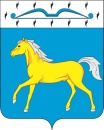 ПРИХОЛМСКИЙ СЕЛЬСКИЙ СОВЕТ ДЕПУТАТОВМИНУСИНСКОГО РАЙОНАКРАСНОЯРСКОГО КРАЯРОССИЙСКАЯ ФЕДЕРАЦИЯРЕШЕНИЕ03.11.2022			           п. Прихолмье             	              № 114-рсО назначении и проведении опроса граждан, жителей Прихолмского сельсовета Минусинского района          В соответствии с   Федеральным законом от 06.10.2003 г. № 131-ФЗ «Об общих принципах организации местного самоуправления в Российской Федерации», руководствуясь Уставом Прихолмского сельсовета Минусинского района Красноярского края, решением Прихолмского сельского Совета депутатов от 25.08.2021 г. № 51 «Об утверждении Положения о порядке назначения и проведения опроса граждан на территории Прихолмского сельсовета» Прихолмский сельский Совет депутатов Р Е Ш И Л:          1. Назначить опрос граждан, проживающих на территории п. Прихолмье Прихолмского сельсовета Минусинского района Красноярского края (далее – опрос граждан) и провести его в период с 14.11.2022 г. по 25.11.2022 г.         2. Утвердить форму опросного листа и формулировку вопроса, предлагаемого при проведении опроса, согласно приложению № 1.         3. Утвердить методику проведения опроса граждан согласно приложению № 2.         4. Утвердить состав комиссии по проведению опроса граждан согласно приложению № 3.         4.1. Назначить проведение первого заседания комиссии по проведению опроса граждан на 28.11.2022 г. в 14:00 по адресу: п. Прихолмье, ул. Зеленая, 31 (здание администрации).        5. Установить минимальную численность жителей п. Прихолмье Прихолмского сельсовета участвующих в опросе, в количестве не менее 50 человек.
       6. Администрации Прихолмского сельсовета Минусинского района Красноярского края обеспечить доведение до жителей  п. Прихолмье настоящего решения через информационные стенды, официальное печатное издание «Прихолмские вести», официальный сайт администрации Прихолмского сельсовета, а также иными общедоступными способами не менее, чем за 10 дней до проведения опроса.       7. Настоящее решение вступает в силу со дня его подписания и подлежит опубликованию в официальном печатном издании «Прихолмские вести».      8. Контроль за исполнение настоящего Решения оставляю за собой.Председатель сельского Совета депутатов                                Л.А. Клямм Глава Прихолмского сельсовета                                                Ю.В. ГусеваПриложение № 1к решению Прихолмского сельскогоСовета депутатов от 03.11.2022 г. № 114-рсФорма опросного листадля выявления мнения граждан о поддержке инициативного проекта В рамках подпрограммы «Поддержка местных инициатив» (далее - ППМИ) государственной программы Красноярского края «Содействие развитию местного самоуправления» Прихолмский сельсовет может принять участие в конкурсе на предоставление денежных средств из бюджета Красноярского края размере до1500000 рублей. Для участия в конкурсе населению необходимо:определить приоритетный инициативный проект для его реализации в 2023 году;принять участие в софинансировании (не менее 3% от суммы проекта (только после победы проекта в конкурсе)).Администрация Прихолмского сельсовета просит Вас выразить своё мнение об инициативных проектах для реализации в рамках ППМИ!Для прохождения опроса заполните необходимую информацию, поставьте любой знак напротив одного варианта ответов, впишите свой ответ там, где это предусмотрено. Сведения о лице, принявшем участие в опросе:Фамилия, имя, отчество (при наличии) _____________________________Дата, месяц и год рождения ______________________________________ Адрес места жительства ___________________________________ 	Номер телефона (по желанию) ____________________________________ Я даю согласие на обработку вышеуказанных персональных данных (в том числе с использованием средств автоматизации) в целях учета администрацией Прихолмского сельсовета моего мнения об инициативном проекте для реализации в рамках ППМИ.Подпись _______   Расшифровка подписи (ФИО) _____________________Какой из представленных ниже инициативных проектов, направленных на развитие объектов общественной инфраструктуры Прихолмского сельсовета, п.Прихолмье, Вы поддерживаете:Установка пожарной ёмкости Установка стеллы на въезде в посёлокБлагоустройство парка отдыха.иное: __________________________________________________________Укажите, что именно необходимо сделать в рамках выбранного проекта ______________________________________________________________Готовы ли Вы участвовать финансово в реализации выбранного проекта?___ да             ___ нетЕсли «да», то какую сумму Вы готовы внести: ________ рублейГотовы ли Вы осуществить имущественное и (или) трудовое участие в реализации выбранного проекта?___ да             ___ нетЕсли «да», то опишите это участие (например, участие в субботниках, подготовка территории, предоставление материалов, техники и т.д.): __________________________________________________________________Спасибо за участие в опросе!Приложение № 2к решению Прихолмского сельскогоСовета депутатов от 03.11.2022 г. № 114-рсМЕТОДИКА проведения опроса граждан, проживающих на территории п. Прихолмье Прихолмского сельсовета Минусинского района Красноярского края1.Общие положения         1.1. Целью опроса граждан является выявление мнения жителей, проживающих на территории п. Прихолмье Прихолмского сельсовета Минусинского района Красноярского края.            1.2. В опросе граждан имеют право участвовать жители п. Прихолмье Прихолмского сельсовета Минусинского района Красноярского края, достигшие возраста 16 лет.         1.3. Методом сбора информации является заполнение опросных листов по форме согласно приложению № 1 к настоящему решению путем подомового (поквартирного) обхода граждан.        Опросные листы оформляются членами комиссии по проведению опроса граждан (далее – Комиссия) в ходе проведения указанного опроса.       1.4.  В состав Комиссии в обязательном порядке включаются представители главы муниципального образования, местной администрации, представительного органа муниципального образования, а также представители общественности территории, на которой проводится опрос.       Председатель Комиссии избирается открытым голосованием на первом заседании из числа членов Комиссии.       Деятельность комиссии осуществляется на основе коллегиальности. Заседание Комиссии считается правомочным, если в нем приняли участие не менее половины от установленного числа членов Комиссии.       1.5. Изготовление опросных листов производится Комиссией путем тиражирования на бумаге формата А4 в количестве, необходимом для проведения опроса граждан.       1.6. Принимающий участие в опросе граждан в опросном листе напротив выбранного ответа на вопрос должен поставить один знак («плюс» либо иной знак).          1.7. Недействительными признаются Комиссией опросные листы неустановленной формы, а также опросные листы, по которым невозможно определить мнение участника опроса граждан и (или) опросные листы не содержат данных об опрашиваемом и (или) его подписи.          1.8. Если участник опроса граждан считает, что была допущена ошибка при оформлении опросного листа, данный участник вправе обратиться с просьбой к члену Комиссии в целях предоставления ему и оформления другого опросного листа вместо испорченного.         1.9. Испорченные опросные листы передаются председателю Комиссии, который организует уничтожение членами Комиссии испорченных, а также признанных недействительными опросных листов, о чем составляется соответствующий акт.             1.10. На основании полученных Комиссией результатов опроса граждан составляется протокол, в котором указываются следующие данные:        1) дата и место составления протокола;        2) формулировка вопроса, предлагаемого при проведении опроса граждан;        3) установленная настоящим решением минимальная численность жителей п. Прихолмье для признания опроса граждан состоявшимся; 4) число жителей п. Прихолмье принявших участие в опросе граждан (не менее установленной минимальной численности);        5) общее число опросных лисов;         6) число опросных листов, в том числе: признанных действительными, недействительными, а также испорченными;         7) результаты опроса граждан (признан или не признан состоявшимся).        Опрос граждан признается состоявшимся, если минимальная численность жителей п. Прихолмье Прихолмского сельсовета Минусинского района Красноярского края принявших участие в указанном опросе и чьи опросные листы признаны действительными, составляет не менее 50 человек.         1.11. Протокол подписывается всеми членами Комиссии и передается вместе с опросными листами, актом об испорченных, признанных недействительными опросных листов, (при наличии) в Прихолмский сельский Совет депутатов.         1.12. Член Комиссии, не согласный с протоколом в целом или в части, вправе изложить в письменной форме особое мнение, которое прилагается к протоколу.Приложение № 3к решению Прихолмского сельскогоСовета депутатов от 03.11.2022 г. № 114-рсСостав комиссии по проведению опроса гражданКлямм Людмила Альфредовна  -  председатель Прихолмского сельского Совета депутатов.Гусева Юлия Владимировна  -  глава Прихолмского сельсовета.Бондарева Марина Георгиевна - депутат Прихолмского сельского Совета депутатов.Врублевская Елена Владимировна - депутат Прихолмского сельского Совета депутатов.Хан Марина Сергеевна - представитель общественности территории п. Прихолмье Прихолмского сельсовета.